六年级二班作文集锦第一期二零一五年三月执行编辑：陈瑞雪，杨心悦指导老师：乐老师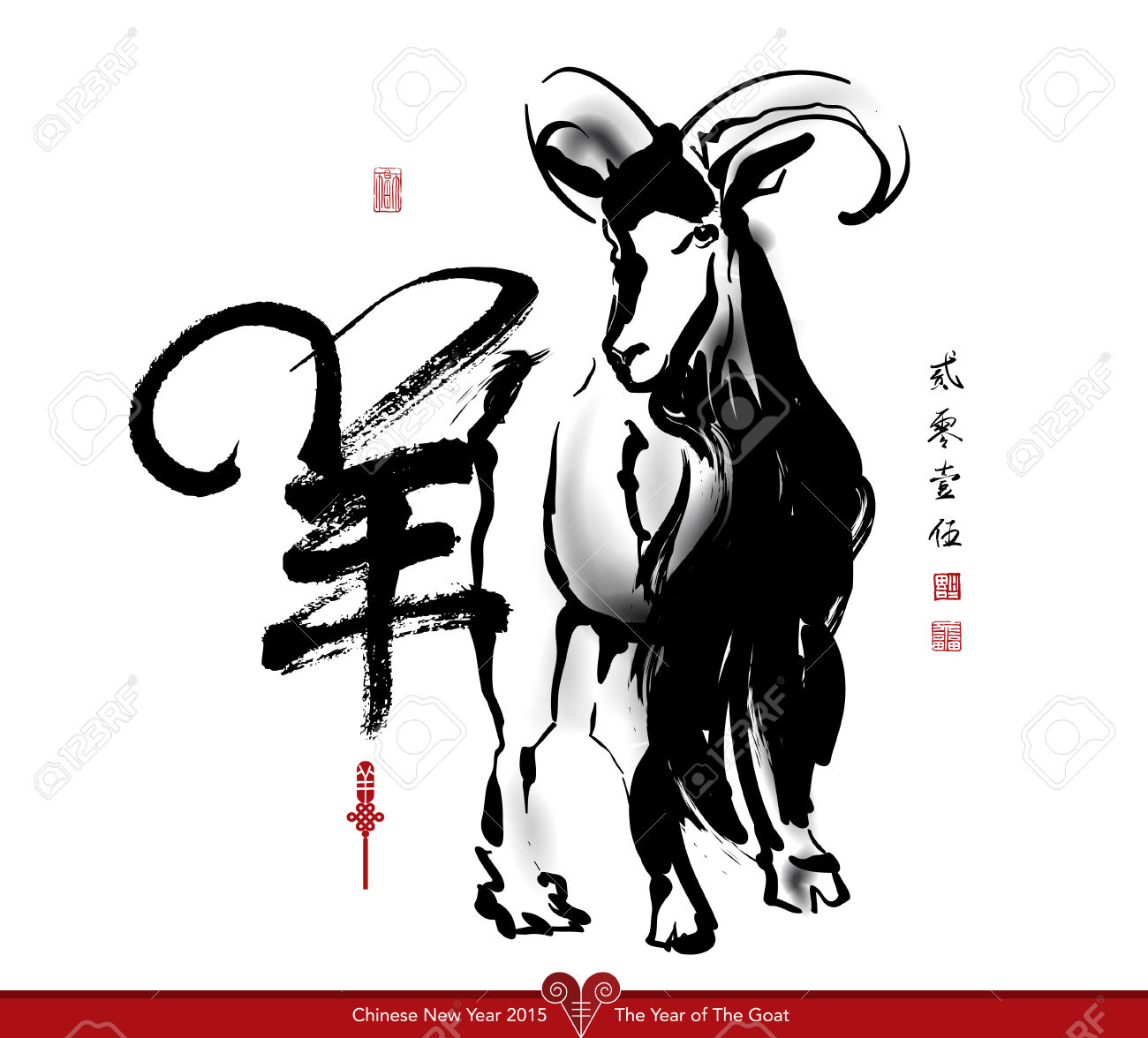 我家的新成员       杨心悦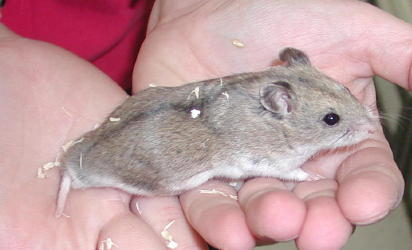 我坐在仓鼠的笼子面前，拿着小胡萝卜。我已经把胡萝卜切小了，因为仓鼠很喜欢。我的仓鼠，Fubsy，迟迟疑疑地踏在我的手上。他拿起一块胡萝卜，就跑了！我坐在脚上，叹了一口气，然后站起来去洗手。两年前，圣诞节后的一天，爸爸妈妈带我和妹妹去宠物店。之前的一周，我和爸爸已经研究了仓鼠的种类和属性。那天，我们在店里看了很多的仓鼠。我和妹妹都觉得那些仓鼠要么太大,要么太小。然后我看到了一个大笼子，里面有两三只仓鼠，他们矮矮胖胖，而且毛茸茸的，伸着小爪子忙忙碌碌地吃东西，十分可爱。我终于看到我理想的仓鼠！我告诉妈妈，爸爸，和妹妹，他们都同意了。于是，我们就买下了这只仓鼠，并且买了仓鼠的食物，笼子，和咀嚼棒。我们决定给他起名 “Fubsy”。这是我在一本书里看到的，我觉得这个名字很可爱。后来，我发现Fubsy的意思是胖和矮，这个名字真是太适合他了。Fubsy是灰色，背上有一条深灰色的条纹，他的肚子是雪白的，鼻子和小小短短的尾巴都是粉红色，眼睛圆溜溜亮晶晶。Fubsy会经常把耳朵警觉地翘起来，好像在仔细地听我们说话。我们把Fubsy的笼子放在厨房的一个角落，因为这是我们全家人聚集在一起最多的地方。一个月以后，我们都习惯了以下的程序：每天早上下楼跟Fubsy说声“早上好”，每天晚上喂Fubsy和陪他说话，每周换笼子里的木屑。如果我们要出去玩，我们会多准备些食物给他吃。Fubsy已经成为我们家不可缺少的一员了。我的苹果树宋瑞杰我家的后院，有一棵巨大的苹果树。这棵苹果树，很特别。我的苹果树每一千八百五十七年，会熟一个宝贝。这个宝贝就是一个金苹果。这个苹果吃了，可以长生不老。你一走动，就会有九个神仙围着你，给你保护。会让你有个铜头铁身，会让你一直快乐。这个树籽，我是从一个老巫婆那儿得来的。有一天，我出门去散步，看到了一个很奇怪的人，满脸长着疥癞。他给了我一颗糖，让我带回家吃。我对他说我不能收他的糖。那个奇怪人突然就发火了。他拿出一根很可怕的魔棒说，如果不收他的糖块儿，他就会使一个紧骨咒，让我的骨头酸痛死了。我只好收了他的糖块儿，撒腿跑回家。我一到家，就把那个糖块儿扔到后院。突然，“嘭”......的一声巨响，一颗巨大的树，从天上掉下来了。你说多奇怪？在这时候我才发现那奇怪的人，肯定是巫婆变的。我立刻去树前仔细观察。发现树上贴着一个颂子。上面写着：宝树一千八百五十七年熟一只金苹果。吃了能长寿幸福。一看见那张颂子，我心里特别兴奋，真想吃那只金苹果。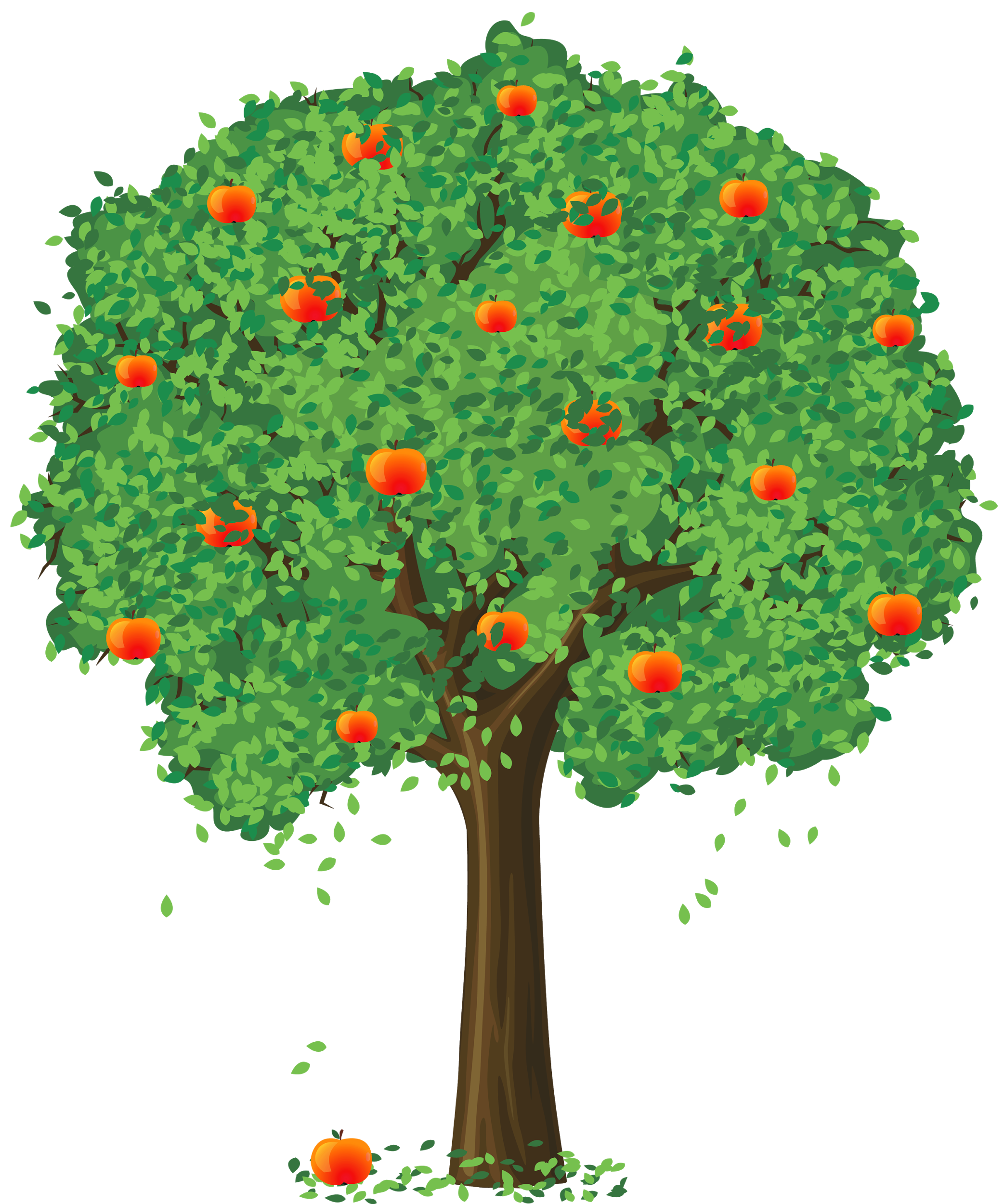 有一天，终于从树上落了一个金苹果。我的梦想实现了！我急忙跑到后院，把金苹果一口吞下去了。啊，真奇怪，这个金苹果，怎么带发霉的味儿？我一吃下去，就病了八八六十四天！这是因为金苹果要分给大家，不能自己一人吃。那个巫婆原来是要教我谦让，好东西要与家人分享才算孝第。《三字经》里有一句：“融四岁， 能让梨  。弟于长，  宜先知 。 首孝弟， 次见闻。” 这句话可不能忘记啊！我的小乌龟钟子扬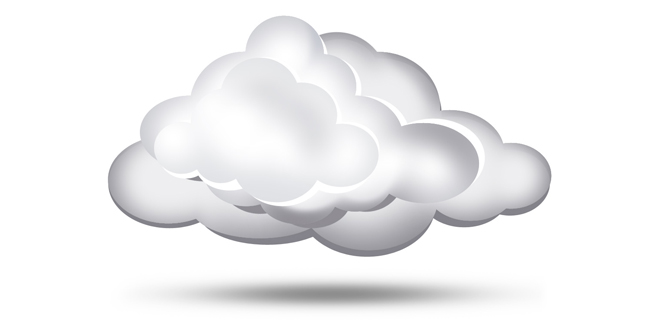 我有过一只可爱的小乌龟，它离开我五年了，我常常会想起它。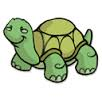 在我一岁的时候，爸爸清理小区的湖时，捡到一只小乌龟，拿回家给我当宠物。它背上的壳是黑色的，黄色的肚子，头上黑白相间的花纹，两只明亮眼睛炯炯有神。它和火柴盒一般大，像个精致的小坦克，非常可爱。爸爸给它买了一个小鱼缸，里面放了个小城堡，还有一个漂浮的岛，小乌龟有了个舒适的家。爸爸每天喂它，我常常挖蚯蚓给它吃，它像吃了顿大餐。爸爸怕它太孤单，给它捉了条大鱼，放鱼缸里当它的朋友，第二天发现它把鱼吃了，只剩鱼骨头了。它渐渐长大了，从小坦克变成了大船，爸爸又给它换了个大鱼缸。有好几天它趴在岛上不动了，妈妈以为它死了，爸爸和我伤心地在湖边，给它做个坟墓，埋在安静的湖边。我最后和他告别说：“我很爱你小乌龟，我会想你的。”一星期后，我和爸爸又去湖边看它，发现它的坟墓空了，这时我们看到湖的上边有一片彩云，仿佛看到小乌龟对我微笑。伦敦游     孙小妹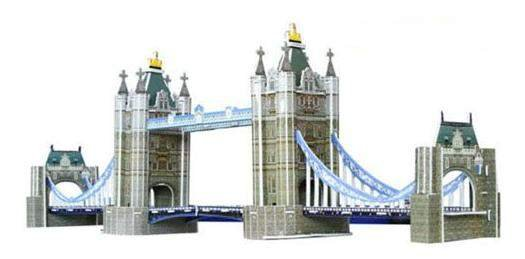 今年寒假我和我的家人去伦敦游玩的。在伦敦，我也见到我的爸爸的伯伯，我看到很多古老的建筑，王宫和博物馆。我也参观了伦敦的科学馆和皇家天文台。节日的伦敦张灯结彩；非常热闹。我叫爸爸的伯伯大爷爷。大爷爷快八十岁了，但他的精神很好。他带我们出去逛他的小镇；他给我们介绍小镇的图书馆，公园，和商店。他既聪明又慈祥。大爷爷上北京大学，后来到英国工作。他希望我将来去牛津大学可以常常看望他。伦敦是一个古老的城市，有悠久的历史。我看到埃尔金大理石雕。埃尔金大理石雕是希腊人雕塑，却被伦敦偷了。现在，希腊正在起诉英国，希望拿回这块大理石。我们也看到罗塞塔石碑。罗塞塔石碑是一个很著名的石头；石头上用三不同的语言写着一样的信息。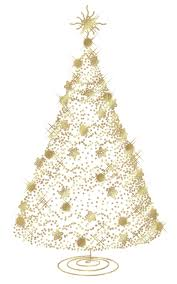 伦敦是一个特别欢乐的地方。我和我的家人去逛店时候，有很多童话灯和圣诞树。 他们的圣诞树和我们的不一样。他们的是白白的，而我们的是绿的。我们回美国的时候，机场也有一棵圣诞树；特别大和变颜色那。我去伦敦时候是很难忘的回忆。伦敦只呆了五天，却留下了美好的印象；它是一个古老又充满活力的城市。火星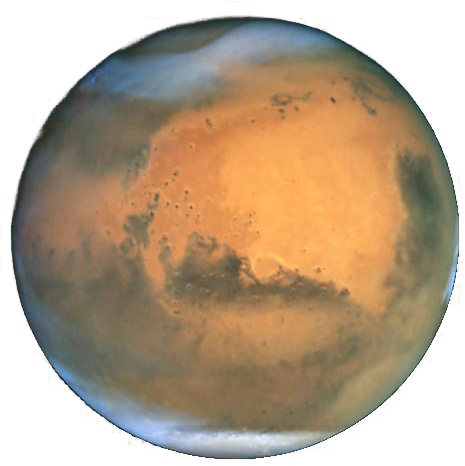 				    魏尚潇			在2014年秋季开学以前，我们领养了一只狗，它叫火星。我的弟弟一夏天都在求我的妈领养一只狗。在2013年的时候，我们把原来的房子卖了，我和亮亮（我的弟弟）在我爸妈收拾房子的时候帮了很多忙，所以我的妈妈说我和亮亮一人可以有一个礼物。我要一个电话和别的东西，亮亮要了一只狗。我的妈妈把我们的礼物的事情忘记了，所以，我和亮亮“轻轻”的提醒了妈妈。那时候，我们在准备去阿拉斯加坐游轮。我们回来的时候，还是得去ELC，所以没有想到狗的事儿。快开学的时候，我们才想起领养狗的事情。我们在家里开始研究应该领养那种狗。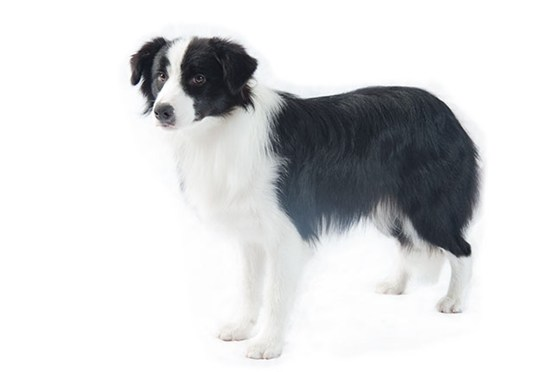 火星是一个Border Collie, 它的毛特别软，但是它不能当枕头，因为它不喜欢你躺在它的背上。火星是一个很活泼的狗，它会陪你玩儿几个小时！但是，万一它不想玩，它可以睡几个小时以上，躺在它的窝里一动不动, 除非你给它食物。火星是一只特别懂事儿的狗，万一它做错了事儿，它会自己回到它的窝里，一声都没有。火星在早上会叫，但是当它知道没有人会理它，它会继续睡觉。 火星是一个很聪明的狗，但是有时候，我希望它不是那么聪明，因为我跟它玩儿的时候，它会从椅子的中间钻过去跑走，否则，它是我最喜欢的宠物，它能够自我控制，不会扑它认识的人。我的车库马元珺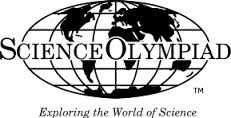 每天下午我放学回来，总是要从我的车库回到家里。 这学期每个星期二和星期六，我都要在我的车库里和我的Science Olympiad的朋友一起做我们的桥梁设计项目。过去的这两年，我的车库对我特别重要。 我的车库就是我的小天地。 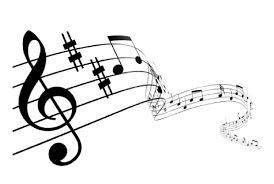 我在我的车库里面放了许多东西。 车库里有我骑的第一辆自行车，我妹妹的小摩托车，还有一座大工作台。 我看着我的自行车的时候，就想起我第一次自己骑车时的兴奋心情。 我看到妹妹的摩托车时，会想起我们一起在我们老家的小区里跟朋友们玩儿。 那座大工作台让我想起去年我和朋友一起在那里做Science Olympiad - Sounds of Music的乐器的情形。 我的车库里的很多东西都带给我美好的回忆。我跟我的好朋友们也在我的车库里做过其它事情。 两年前，我还在我的车库里开了我的十岁生日的派对。那是一个以科学实验为主题的派对。 我和我的好朋友们做了好多有趣的试验，包括玩火箭。我过了一个非常快乐的生日。 我的车库也是我的工作室。 去年， 我和我的朋友为Science Olympiad在我的车库里花了一百多个小时，造我们的乐器。 我们造的乐器最后让我们在Virginia State Science Olympiad 比赛中赢得了第一名。 我的车库让我实现了我的梦想。 我的车库对我很重要。 它有我许多美好的回忆，也让我学到很多经验。 虽然我的车库没有空调， 不像房间里那样舒适，但是我却很喜欢它。小玉米粒   王雪莹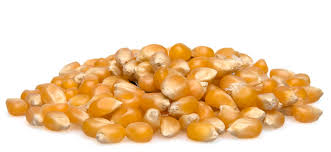 小玉米粒是一个很小，很小的玉米粒。它每天和它的玉米粒朋友们玩。它们都生活在一个个小袋子里面。每到星期六，它们经常会有一个小袋玉米粒被拿出去，放在一个微波炉里，然后它们就会听到啪啪啪的声音。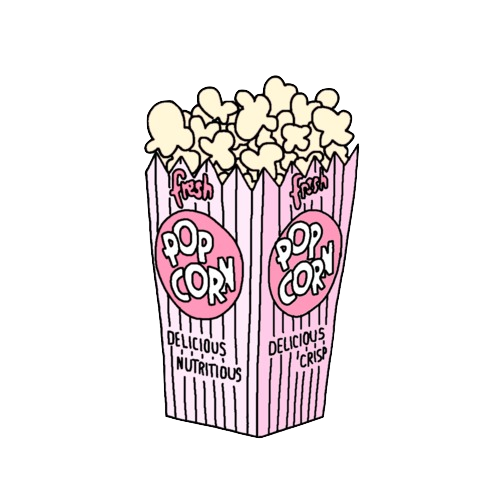 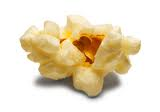 今天又是星期六，小玉米粒和它的朋友们怕得发抖。突然，它们觉得自己被举出来。接着，它们被放在一个很热的地方。忽然，小玉米粒觉得自己膨胀了。它低头一看，啊？它的身子是白色的，而且，它变成了一个大胖子！我的地下室徐洁我家里最喜欢的地方是我的地下室。我的地下室很大，中间那个地方很空，很大。地下室的地板是一个很光滑的木头地板。有时候，我的朋友来玩， 我和我的朋友拖我另外个朋友在那滑溜的地板跑，很有趣，像溜冰一样。地下室里还有一张乒乓桌。我们经常在那里打乒乓。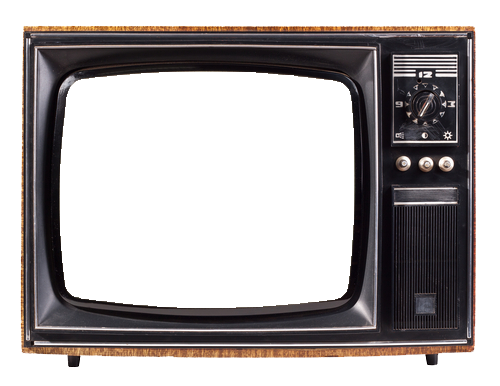 我的地下室还有一个家庭活动室。这个家庭活动室有一个大的电视机和两个大沙发。墙角有一个跑步机。我经常一边跑步一边看电视。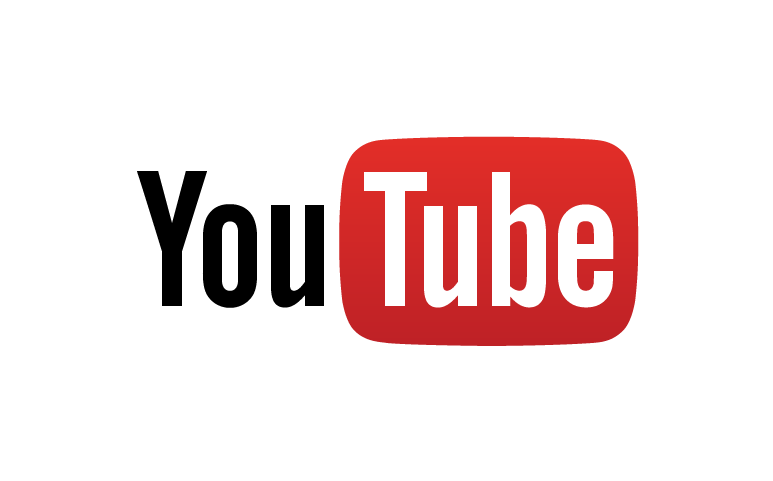 在我地下室里，我的玩具角是我最喜欢的地方。有时候，在我的玩具角搭建我写下来的一个故事的布局。我把小塑料玩具沙发，桌子，椅子，床，和衣服放在这些小屋子里。有的房间是厨房，有的房间是卧室，有的是教室，还有的是客厅。我把这些小玩具放在我的故事里，像他们是真 的电影里的人。我拿出我的照像机，开始拍录像。拍好了，就到电脑上编辑，放上特别效果。然后把我完成的录像放在Youtube上面。很多人喜欢我的录像。 我最喜欢我的地下室, 因为我可以在那里干很多我喜欢的事情。我家后院的小鸟客人陈瑞雪      			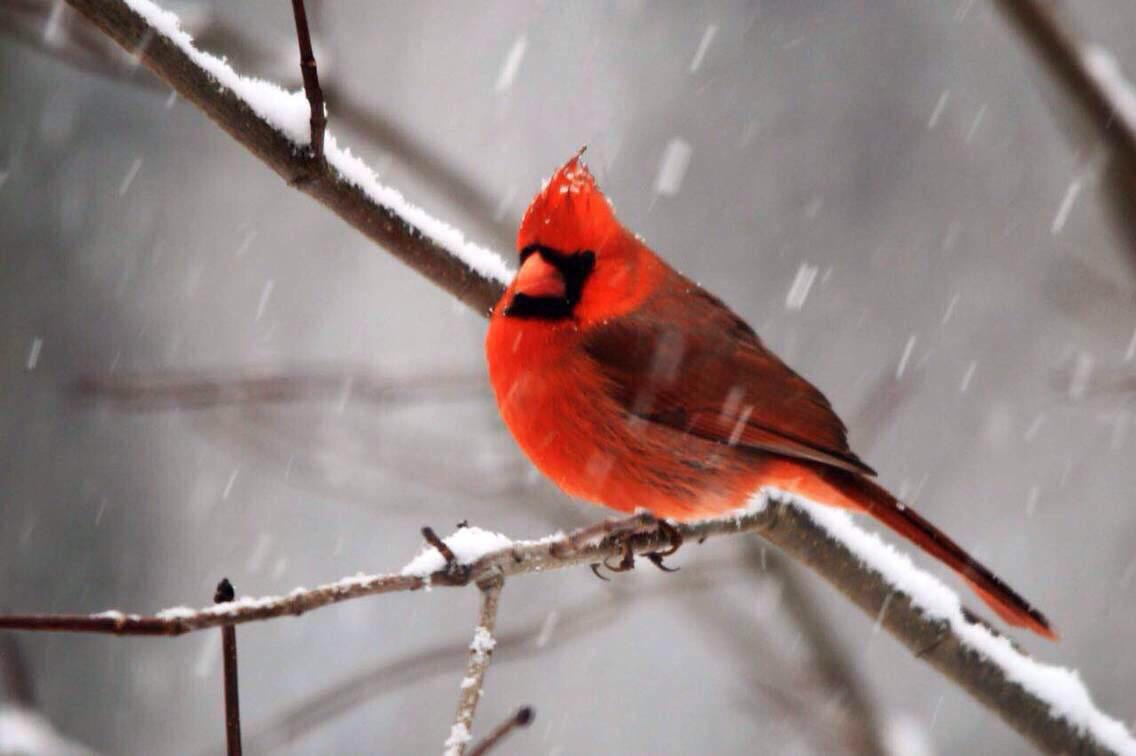 冬天悄悄地跟在秋姑娘的身后，不动声色地来了。有的动物在呼呼大睡，在冬眠，但是我们家后院却来了很多小鸟。  每一只鸟都是与众不同。有的肚子是灰色，后背是鲜艳的红色。也有的是全身红得都像火一样。在雪里面，显得真的特别鲜艳。它们的头尖尖的，它们的个子也特别小。小鸟蹦蹦跳跳，从一根树枝，飞快地跳到另外一根，然后慢慢地飞走了。它们活泼可爱，总是用它们圆溜溜的眼睛瞪着我。我总是喜欢站在通往后园的落地玻璃门边。我的门后面，有一棵巨大的樱花树。冬天的时候，小鸟儿都来到树上。所以，这棵樱花树就是它们的乐园。我不是每天都能看见这些鸟，只是下雪很大的时候，或者天气寒冷的时候才看到它们。每只鸟儿都很漂亮，所以，我一看它们停在樱花树上，就马上拿我的相机，赶快照很多照片。我想再近一点的时候，鸟就飞快地飞走了。所以，我和这些小鸟没有近距离的接触。有的时候，我会笑眯眯地看着小鸟儿们，然后它们飞走的时候，我有一点儿遗憾，因为我没有跟鸟儿玩儿得更多。但是我知道，鸟儿们会回来的。因为，它们就是我最喜欢的小鸟客人！可爱的猫陈佳宇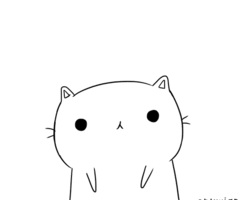 如果我有一只猫，我会叫它Mittens，我肯定不会让它饿肚子，而且，我每天会让它睡在我的房间里，如果我的妈妈让我，我会让它睡在我的床上。我也会跟它玩，可是，我每天都必须做好作业才可以跟它玩，否则我肯定会被罚。我觉得我晚上肯定会偷偷摸摸地跟它玩,。 可是，我只会在我的房间里偷偷地跟它玩，不会在别的地方跟它玩。我的朋友的猫特别胖，我觉得它很可爱，毛茸茸的，它的名字是Tucker。我特别喜欢它。可是，Tucker不喜欢我。Tucker老是在一个地方藏起来，它不喜欢很多人，可是很多人喜欢它。我觉得我的朋友有Tucker好幸运我没有一只猫，因为我爸爸说他对猫过敏，可是他去检查回来的时候，我问他对猫过敏吗，他说，他对猫不过敏，可是他还不让我买一只猫。我特别喜欢猫，因为我觉得它们毛茸茸的，很可爱我觉得它们的动作也特别可爱。其实，我就是喜欢它们的全部，它们的眼睛，鼻子，毛，耳朵和嘴巴。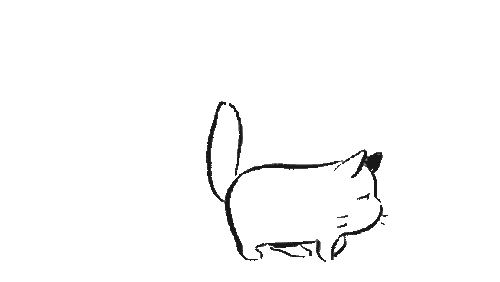 我特别想要一只潇洒和可爱的白猫！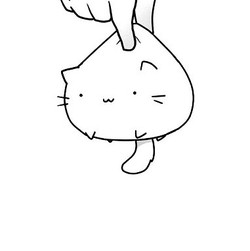 小小的狗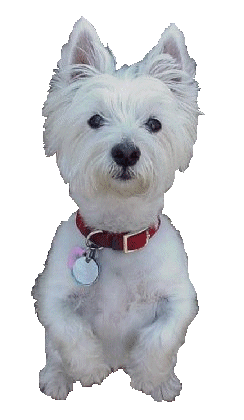 谢宁宁学校完了，小小回家练习他的新钢琴。他刚弹完，外面开始下雨了。小小觉得他想读书。突然，他听到敲门的声音。小小开了门，外面蹲着一个全身湿了的小狗。狗是雪白色的，又有很可爱的小眼睛。小小把狗带进他的房子，用一个毛巾把狗擦干了。他把狗藏在他的衣橱里面。他刚把狗放在里面，妈妈就进了他的门。“我刚听到一个狗的叫声。这里没有一个狗吧。” 小小紧张地笑了。“这里怎么有一个狗呢？” 突然，狗小声地叫了。小小赶快假装咳嗽。妈妈转身要走了。“好吧。去睡觉吧。你如果看到了一个狗，就别理它。我不喜欢狗。”小小的心怦怦直跳；他甚至以为妈妈也可以听到他的心跳声。妈妈刚走了，小小慢慢地把小狗从衣橱抱出来，小狗舔了他一下。小小决定好了，他不会让妈妈知道他有一个狗。那个晚上，小小在床上翻来翻去。第二天早上，小小决定把狗带去学校，藏在他的书包里面，学校完了，他就会又把狗放在他的衣橱。在学校，他的计划进行得挺好，可是，上课的时候，狗开始叫了。小小的老师把他的书包打开，狗就跳了出来。全部同学开始笑了。“小小！这个不可笑！去校长办公室！”小小的眼泪滴在地上。嘀嗒，嘀嗒，嘀嗒。他拿着狗和书包跑去了校长办公室。校长听到了他的故事，他就给妈妈打了电话。小小还在哭，他决定等妈妈来了，他就会把狗放了。十分钟过了，妈妈来了。她跟校长握了手，然后跟小小说，“快点上车，我们回家。”在回家的路上，大家都很安静。突然，妈妈开始笑了。“什么这么好笑？”小小问。他的眼睛还是有一点红。狗还在他的座位旁边。妈妈说：“我看到了你带进那个狗。我怎么不会知道你喜欢狗呢？”小小惊讶得说不出话来了。“我... 我可以-？” “如果你真的喜欢他，我们就可以留下他。” 妈妈打断他的话。小小很高兴了。他对狗狗说：“我一直盼望有一个狗。终于，你真的可以是我的了。”小狗曾心睿我很小的时候， 我的邻居买了一条狗。 他们让我们跟狗玩， 我很快乐。我要我的爸爸妈妈也买条狗， 可是他们说不能，我没有足够的责任感去照顾小狗。我现在还没有狗， 可是我希望有一天我能有自己的小狗。 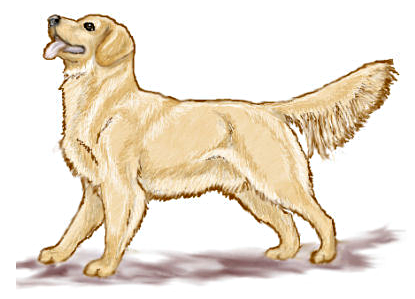 我很喜欢狗的可爱的头。 它有圆溜溜的眼睛， 可爱的耳朵，和一个大舌头。 它有金黄色的毛， 一个小尾巴， 和一个软软的肚子。 我的邻居和他的狗玩的时候， 很有趣。 狗会在圈子里跑， 会去抓球和树枝。  有的时候， 他会跳过呼啦圈。 如果狗做得好， 它会拿到一个狗饼干或者一根骨头。我最喜欢狗的时候，就是我拍拍它的头， 它会舔我。 我蹭蹭它肚子， 它就会躺在地上打滚。我站在他的头前， 他会把气呼在我的脸上， 然后会舔我。 我拿它的爪子， 它就摇摇它的爪子， 像要跟我握手。  
	我真喜欢小狗啊！小熊猫王思琪 从前有个小熊猫，它有黑色的耳朵，眼睛，肚子和爪子，它身体的其他地方，都是白色的。它是一个非常顽皮的小熊猫。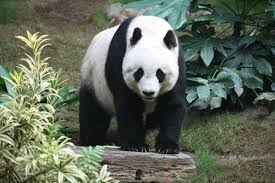 有一天，小熊猫在树林里玩，它跟它的朋友玩比大比小的游戏，他们玩得非常开心，他们一共玩了10次！小熊猫赢了5次！它高高兴兴地回家了。到家的时候，小熊猫告诉妈妈，它跟朋友玩比大比小，赢了五次。妈妈给了它一个大拥抱，说：“我很为你感到自豪。正好，我需要你去超市买些竹子回来，我们今天吃竹子，我给你20块钱去买！”小熊猫拿着妈妈给它的二十块钱，走了。它快到超市的时候，把钱掏出来放到手里，准备进超市买竹子。小熊猫刚刚到超市！这是，另外一个人也从超市里跑出来喊着：“抓小偷！抓小偷！”小熊猫一听，就把它手里的二十市门口的时候，它看到一个人匆匆忙忙从超市跑出来。他一手拿着枪，一手拿着一袋子钱块钱，塞回口袋里，去追小偷。跑了几趟街以后，终于追上小偷，它一下子扑过去，把小偷抓住了！很快警察也追了上来，他们把小偷绑了起来。他们感谢小熊猫帮他们抓小偷，奖励它一千块钱！小熊猫说，谢谢，然后它赶紧回超市，买了竹子，跑回家告诉妈妈它帮助警察抓住小偷。妈妈更自豪了，给小熊猫一个非常大的拥抱，说：“我更为你感到自豪！“小熊猫长大以后，成了一位非常非常好的警察。我的客厅王晨璐在我家的房间里，我最喜欢的一间屋子是客厅。经过一天的工作和学习，我需要放松休息一下。卧房呢，在楼上有点远。电脑房间，也只有计算机。厨房呢，是找吃的的地方。唯有客厅是我此时最想去的地方。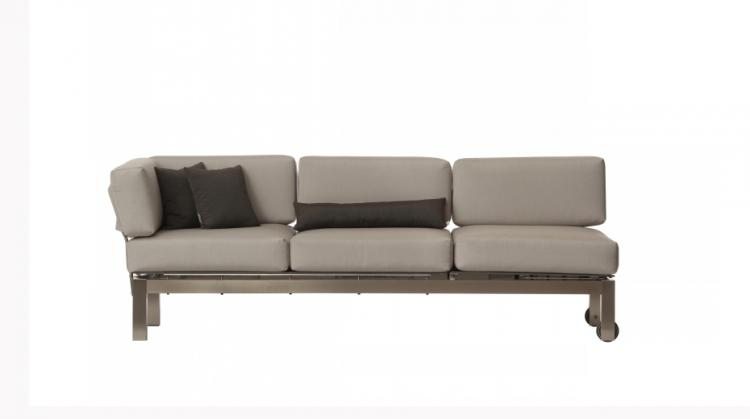 客厅里有大电视,有舒适的沙发,还有一个可以转的大沙发.客厅也很宽敞明亮，我可以坐在沙发上看书，也可以靠在沙发上看电视， 更可以躺在沙发上休息， 打电话，和朋友聊天。有时,我也会端着小点心， 坐在沙发上，边吃边看我喜欢的电视节目。客厅里还有一个壁炉。在寒冷的冬天烧上壁炉，烤几个红薯，满屋飘着红薯的香味儿。全家围坐在壁炉前，吃着香甜的烤红薯， 看窗外飘着雪花，屋里却春意盎岸然。 这是我最喜欢的时候。客厅里还放着全家的照片， 使家里处处充满温馨。 这就是为什么我喜欢我的小客厅。向日葵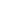 郑玥洋我在植树节那天中午的时候，到对面餐馆Clyde's，要到他们的地球日庆典去玩。那个节日有游戏和关于自然的展位。我在一个讲花的展位拿了一个向日葵籽，种在杯子里。	向日葵有各种颜色的。有浅粉色的，橘红的，和黄色的。他们长的很高，有一米多呢！在向日葵的花盘中间有好多小籽，像一大群羊。他们的花瓣儿挺大的，从深红到浅橘色，从咖啡到明亮的黄色。在夏天的阳光里，向日葵是最美的。一个月过去了，我的向日葵已经长了三十厘米了。有一天早上，一个兔子把我的花咬了一口，所以我的妈妈用一个绳子把花放在一起，向日葵就有一点歪了。我每天给浇水，它就长得越来越高。	向日葵是我最喜欢的花。它是我最喜欢的花，因为你看他就高兴。要是是你自己种的，你会更高兴了，看你的小小的种子长了这么大，看它在风里跳舞。我看着我的向日葵，心里很开心。后院野猫黄瑞海             我每天下午，上完学以后，去在窗口往外看。我在看什么？我告诉你。我的后院住着一只猫。这个猫很奇怪。野猫每天坐着不动。我就是喜欢这样的猫。我就下定决心训练这个猫。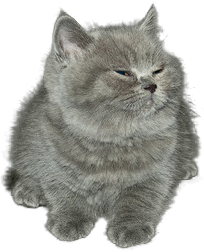              我每天看这个猫。这个野猫灰色，头上有两个白点，肚子是一个大白点。这个猫我虽然没看到吃饭，但是它的身体很胖。             我现在讲我怎么要去训练这个猫。我先用鸟种子给它。它不吃，我就对猫说话，叫它跟我们。猫还是不动。妈妈知道我跟猫的事。妈妈很不高兴。她告诉我我不能去看猫了。我不听妈妈的话。             我有一天，要把猫放在我的家，但是我一走太近，猫就被吓跑了。             我现在知道，野猫是训练不了的。